ACİL ÇANTASINDA BULUNAN İLAÇ VE SARF MALZEME LİSTESİHazırlayan 	                                Kontrol Eden                                               ONAY													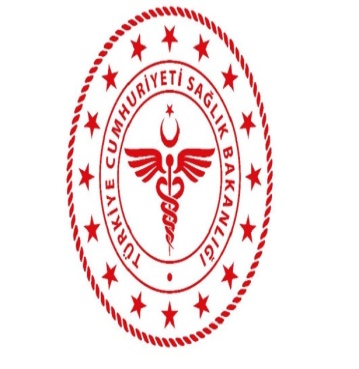 T. C.SAĞLIK BAKANLIĞISilopi İlçe Devlet HastanesiYayın Tarihi:10.11.2012T. C.SAĞLIK BAKANLIĞISilopi İlçe Devlet HastanesiRevizyon Tarihi:08.01.19T. C.SAĞLIK BAKANLIĞISilopi İlçe Devlet HastanesiRevizyon No:003T. C.SAĞLIK BAKANLIĞISilopi İlçe Devlet HastanesiDoküman No:SDH/AS.\L\022 Sayfa No:1\1Son kullanma tarihiİlaç /sarf malzeme adıMinimum değerMaximum değerMevcut ilaç/sarf